Recipients Signature: ______________________________	  Date: ______________________Store Signature: ___________________________________ Date: _____________________Internal use: Number of items received: __________ Total value of items received: ___________	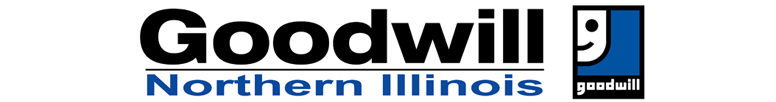 Clothing and Household Items Program ALL CATEGORIES MUST BE FILLED IN TO BE ELIGIBLE FOR PROGRAM. Clothing and Household Items Program ALL CATEGORIES MUST BE FILLED IN TO BE ELIGIBLE FOR PROGRAM. Clothing and Household Items Program ALL CATEGORIES MUST BE FILLED IN TO BE ELIGIBLE FOR PROGRAM. Clothing and Household Items Program ALL CATEGORIES MUST BE FILLED IN TO BE ELIGIBLE FOR PROGRAM. INFORMATION DETAILS (Filled out completely by requesting agency/organization)DATE OF REQUESTNAME OF PARTICIPANTSTREET ADDRESSCITY, STATE, ZIP CODEDATE OF BIRTHPHONE NUMBERORGANIZATION AND NAME OF INDIVIDUAL REFERRED BYBARRIER(S) TO EMPLOYMENTGOODWILL LOCATION REQUESTEDCLOTHING REQUESTED (Attire to Hire):Maximum 2 full outfits, 1pair of shoes.NOT APPLICABLE on New GoodsKIDS CLOTHES REQUESTED:Up to $25 per child (Not applicable on New Goods)HOUSEHOLD ITEMS REQUESTED(no new goods included)VOUCHER AUTHORIZED BY: (Goodwill Mission Staff)VOUCHER EXPIRATON DATE: (Goodwill Mission Staff)COUPON CODE:(STORE USE ONLY)